Modern Foreign Languages (MFL)Policy 2023-2024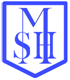 St. Michael in the Hamlet Primary School IntentAt S.M.I.T.H, we understand the importance of providing children with a high quality languages education which should foster children’s curiosity and deepen their understanding of the world. We are committed to ensuring that competence in another language enables children to interpret, create and exchange meaning within and across cultures. The teaching of Spanish across our school provides an appropriate balance of spoken and written language and lays the foundations for further foreign language teaching at KS3.We aim to:Ensure every child has the opportunity to study Spanish as a foreign language, learning the basics of an additional language and through this, develop their interest in the culture of other nations and communities.Ensure pupils have access to high-quality teaching and learning opportunities.Provide language curriculum informed by the National Curriculum and develop the skills of: listening, speaking, reading, writing and cultural understanding.ImplementationAt SMITH, our MFL curriculum is engaging, interactive and stimulating for all children. From nursery to year 6, children receive a weekly Spanish lesson from specialist teachers which are structured to include listening, speaking and writing of the language and focus on a variety of topics such as greetings, numbers, colours, time, classroom instructions and much more.In KS2, we follow the Twinkl scheme of work which enables the children to understand the language in both its written and spoken form as well as giving them a broad insight into the cultural aspects of Spanish speaking countries. We achieve this by giving the children opportunities to:Listen and respond to the spoken languageExplore patterns of sound through songs, rhymes and gamesEngage in conversations, develop vocabulary and write phrasesConduct research into the culture of Spain and other Spanish speaking countriesDevelop an understanding not only of the meaning of new vocabulary but also key grammar and accurate pronunciation.ImpactOur MFL curriculum ensures that the children at S.M.I.T.H are given the tools and skills to seize many opportunities in the future which only speaking an additional language can provide. They are given the foundations to build on their language skills in their secondary education and beyond and are encouraged to develop a love of languages. Progression through a topic should be evident in the development of key skills and the acquisition of new vocabulary and evidence of this learning is kept in the children’s work in books. In KS2, the children also complete a self-assessment sheet at the end of each term to indicate where they believe their strengths and areas of development are.We also conduct pupil interviews each term to assess which aspects of the Spanish curriculum they are enjoying and what could be adapted. This promotes pupil voice and gives the children ownership of their own learning of Spanish.Reviewed: November 2023Next Review: November 2024